Pierce College Fort Steilacoom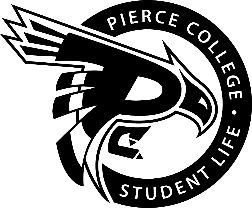 General Assembly AgendaLocation: Student Life LobbyDate: Friday, March 1 2019 Time: 2:00 p.m. – 3:00 p.m.Agenda Details:Call to Order:Pledge of Allegiance:Roll Call:Establishment of Quorum:Changes to the Agenda:Approval of Minutes: Approval of the minutes from the February 15, 2019 General Assembly.Reports:Old Business:New Business:Action Item 1819 – 035: To ratify the Model United Nations Club for the 2018-2019 academic year.Action Item 1819 – 036: To ratify the Gaffer’s Club for the 2018-2019 academic year.Action Item 1819 – 037: To approve funding not to exceed $2500 for Phi Theta Kappa to send a member and an advisor to the 2019 National Conference in Orlando, Florida.Open Forum:Announcements:MS Awareness “Seeing Orange” is March 6 from 11-2 p.m. in the Fireside Lounge.ELA Workshop is March 8th from 12 – 1 P.M. in CAS 529Clubs Council Meeting is March 12th from 11-2 P.M. in OLY 205Adjournment: